Csere-hegyi Barangolások - 10 / 6Zöld Bakancs Klub2022.01.22.Információk a túrárólBősz Imre +36702133430 8220 Balatonalmádi, Lehel u. 3 boszimre@gmail.com http://www.smaragdbakancs.huÚtvonal: Rajt, Alsóörs, Felső Kocsma -> Somlyó-hegyi Kilátó -> Felsőhegyi Mérőtorony -> Csere-hegyi KilátóTáv: 10 km, szint: 370 mTTT kiírása: https://tturak.hu/hikeOccasion/4390/details 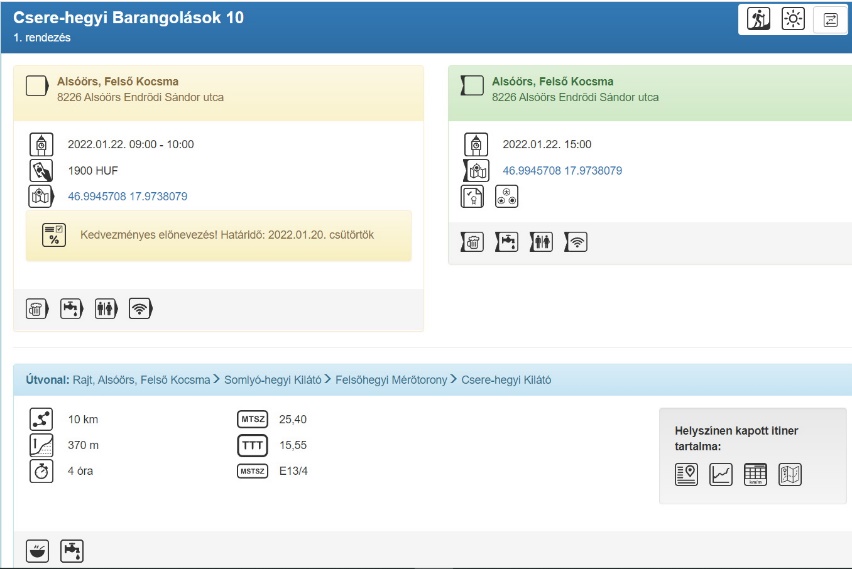 